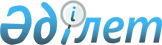 О создании рабочей группы по разработке проекта Закона Республики Казахстан "О внесении изменений и дополнений в некоторые законодательные акты Республики Казахстан по вопросам инвестиций"
					
			Утративший силу
			
			
		
					Распоряжение Премьер-Министра Республики Казахстан от 15 октября 2003 года N 251-p. Утратило силу постановлением Правительства Республики Казахстан от 31 мая 2007 года N 442

       Сноска. Распоряжение Премьер-Министра РК от 15 октября 2003 г. N 251-p утратило силу постановлением Правительства РК от 31 мая 2007 года N  442 .              В целях подготовки предложений по дальнейшему совершенствованию инвестиционного законодательства: 

      1. Создать рабочую группу по разработке проекта Закона Республики Казахстан "О внесении изменений и дополнений в некоторые законодательные акты Республики Казахстан по вопросам инвестиций" в следующем составе: Мамин                    - первый вице-министр индустрии и торговли 

Аскар Узакпаевич           Республики Казахстан, руководитель Аринов                   - председатель Комитета по инвестициям 

Ерлан Асатаевич            Министерства индустрии и торговли 

                           Республики Казахстан, заместитель 

                           руководителя Умбеталиева              - начальник отдела правового обеспечения 

Дана Шекербековна          управления анализа и мониторинга 

                           инвестиционных проектов Комитета по 

                           инвестициям Министерства индустрии и 

                           торговли Республики Казахстан, секретарь Ердебай                  - заместитель председателя Комитета по 

Даурен Иманжанулы          инвестициям Министерства индустрии и 

                           торговли Республики Казахстан Бексаринова              - начальник отдела правовой экспертизы и 

Гульнар Сакеновна          разработки нормативных правовых актов 

                           Департамента административной и правовой 

                           работы - аппарата Министерства индустрии 

                           и торговли Республики Казахстан Кабдиев                  - начальник управления инвестиционного 

Ахмад Аманханович          планирования и анализа Департамента 

                           стратегического планирования и 

                           инвестиционной политики Министерства 

                           экономики и бюджетного планирования 

                           Республики Казахстан Сабиева                  - начальник управления регулирования рынка 

Айгуль Касеновна           труда Департамента труда и занятости 

                           Министерства труда и социальной защиты 

                           населения Республики Казахстан Жакупова                 - начальник отдела правового обеспечения 

Бибигуль Есильбаевна       сделок с государственным имуществом и 

                           анализа учредительных документов 

                           юридического управления Комитета 

                           государственного имущества и 

                           приватизации Министерства финансов 

                           Республики Казахстан Тажмагамбет              - начальник отдела земельного кадастра и 

Турганбай Килажиевич       мониторинга Агентства Республики 

                           Казахстан по управлению земельными 

                           ресурсами Баймуханова              - начальник отдела методологии управления 

Толкын Сагынбековна        посттаможенного контроля и методологии 

                           Департамента таможенных доходов 

                           Агентства таможенного контроля 

                           Республики Казахстан Юсупова                  - исполняющая обязанности начальника 

Айжан Ранатовна            отдела методологии корпоративного 

                           подоходного налога управления 

                           методологии Налогового комитета 

                           Министерства финансов Республики 

                           Казахстан 

      2. Рабочей группе разработать в трехмесячный срок проект Закона Республики Казахстан "О внесении изменений и дополнений в некоторые законодательные акты Республики Казахстан по вопросам инвестиций" и в установленном порядке внести в Правительство Республики Казахстан.       Премьер-Министр 
					© 2012. РГП на ПХВ «Институт законодательства и правовой информации Республики Казахстан» Министерства юстиции Республики Казахстан
				